 Sum of a geometric sequence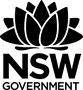 The activity below lead students to discover the sum of a geometric sequence.Method.Consider the sum of a geometric series: Consider the r multiplied by this series: Subtract  from Solve for by multiplying the numerator and denominator by negative 1.